RADA SAMORZĄDU DOKTORANTÓW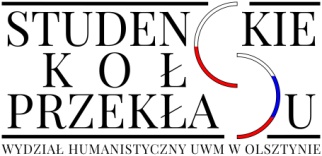 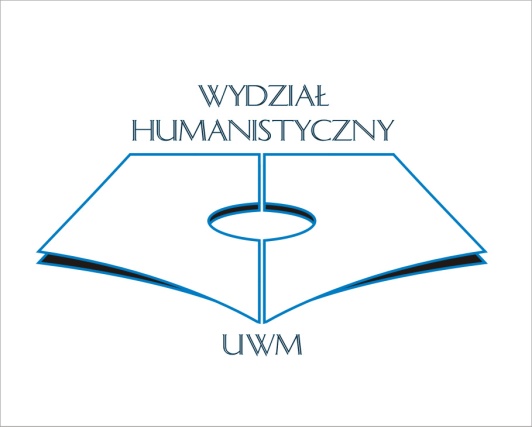 STUDENCKIE KOŁO PRZEKŁADUWYDZIAŁ HUMANISTYCZNYUniwersytetu Warmińsko-Mazurskiego w Olsztynie                                ul. Kurta Obitza 1, 10-725 Olsztyn                                               tel. 89 524 63 07, e-mail: dziekan1.human@uwm.edu.plI Interdyscyplinarna Konferencja Doktorantów i Młodych Naukowców„Rozważna i/czy romantyczna – kobiecość na przestrzeni wieków”5–6 czerwca 2017 r. FORMULARZ ZGŁOSZENIOWYABSTRAKT (maksymalnie 2000 znaków)1.Imię i nazwisko 2.Instytucja naukowa3.Opiekun naukowy/promotor 4.Dane kontaktowe (telefon, e-mail)5.Proponowany tytuł referatu6. Potrzeba wystawienia faktury(jeżeli istnieje taka potrzeba, prosimy
o podanie danych do faktury)- tak- nie7. Uczestnictwo w obiadach podczas konferencji- oba dni- tylko pierwszy dzień- tylko drugi dzień8. Czy wyraża Pani/Pan chęć uczestnictwa w kolacji pierwszego dnia konferencji? - tak- nie9. Rodzaj posiłku- mięsny- wegetariański